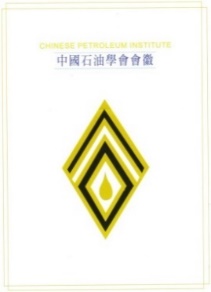 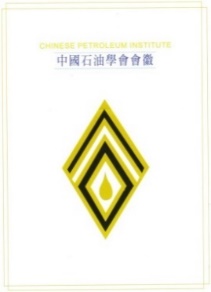 團體會員入會申請書申請書請寄：中國石油學會            地址：112台北市北投區東華街一段22巷8號1樓　　　　　  傳真：(02) 2820-1216　　　　　　電話：(02) 2820-1255          繳費方式：一、現金          二、第一銀行 營業部                        戶名：中國石油學會                          帳號：093-10-087095          三、郵政劃撥                        戶名：中國石油學會                            帳號：00048996團體名稱業務範圍負責人姓名職稱負責人地址□□□□□□□□□□□□負責人電話指定聯絡人姓名職稱指定聯絡人地址□□□□□□□□□□□□指定聯絡人電話指定聯絡人E-mail其他記載本會員加入本會員加入甲種團體會員-年繳會費貳萬元甲種團體會員-年繳會費貳萬元甲種團體會員-年繳會費貳萬元其他記載本會員加入本會員加入乙種團體會員-年繳會費壹萬元乙種團體會員-年繳會費壹萬元乙種團體會員-年繳會費壹萬元其他記載本會員加入本會員加入丙種團體會員-年繳會費五仟元丙種團體會員-年繳會費五仟元丙種團體會員-年繳會費五仟元申請日期      年      月      日      年      月      日      年      月      日      年      月      日      年      月      日